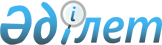 О признании утратившим силу решения маслихата города Атырау от 29 сентября 2017 года № 163 "Об утверждении правил управления бесхозяйными отходами, признанными решением суда поступившими в коммунальную собственность на территории города Атырау"Решение Атырауского городского маслихата Атырауской области от 6 сентября 2022 года № 184. Зарегистрировано в Министерстве юстиции Республики Казахстан 20 сентября 2022 года № 29694
      В соответствии с пунктом 5 статьи 7 Закона Республики Казахстан "О местном государственном управлении и самоуправлении в Республике Казахстан" и статьей 27 Закона Республики Казахстан "О правовых актах" маслихат города Атырау РЕШИЛ:
      1. Признать утратившим силу решения маслихата города Атырау от 29 сентября 2017 года № 163 "Об утверждении правил управления бесхозяйными отходами, признанными решением суда поступившими в коммунальную собственность на территории города Атырау" (зарегистрировано в Реестре государственной регистрации нормативных правовых актов за № 3975).
      2. Настоящее решение вводится в действие по истечении десяти календарных дней после дня его первого официального опубликования.
					© 2012. РГП на ПХВ «Институт законодательства и правовой информации Республики Казахстан» Министерства юстиции Республики Казахстан
				
      Секретарь Маслихата города Атырау

К. Джаумбаев
